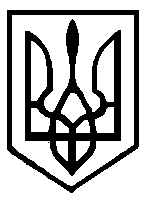 У К Р А Ї Н АКУРЕНІВСЬКА СІЛЬСЬКА РАДАЧЕЧЕЛЬНИЦЬКОГО РАЙОНУ ВІННИЦЬКОЇ ОБЛАСТІВИКОНАВЧИЙ  КОМІТЕТР І Ш Е Н Н Я  №821  квітня 2016 року.Про відзначення  71-ї річниці Перемоги у Великій Вітчизняній війні          З метою консолідації суспільства, утвердження героїчних традицій старших поколінь, патріотичного виховання , враховуючи велике історичне значення свята Перемоги, відповідно до ст.40 Закону України "Про місцеве самоврядування в Україні",  виконавчий комітет сільської ради  ВИРІШИВ :1. Інформацію сільського голови  Пипка М.С. "Про відзначення  71-ї річниці  Перемоги у      Великій Вітчизняній війні" прийняти до відома. 2. Просити  ТОВ «Чечельницьке»  надати посильну допомогу інвалідам, учасникам    бойових  дій та вдовам.3. Працівнику культури  Атаманенко Н.М. провести упорядкування  пам’ятника  загиблим воїнам та благоустрій  прилеглої  території.4. Запросити священника  отця Віктора  для проведення панахиди за загиблими.5. Провести урочистий мітинг біля пам’ятника  загиблим воїнам  09.05.2016 року     о 10 годині.6. Контроль за виконанням даного рішення залишаю за собою.        Сільський голова                                                                 М.С.Пипко